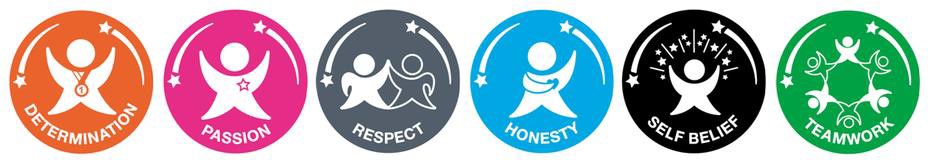 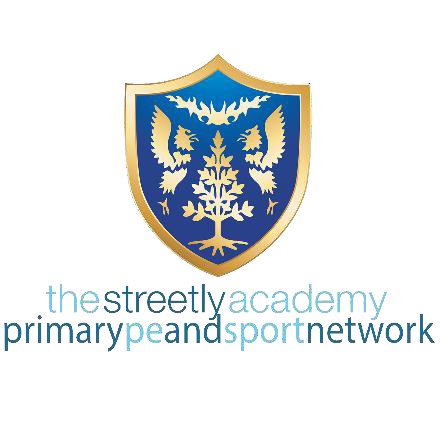 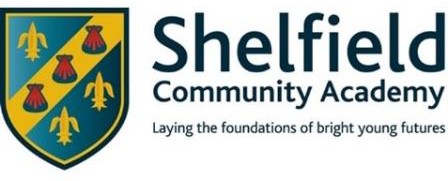 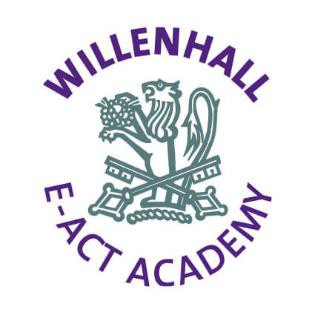 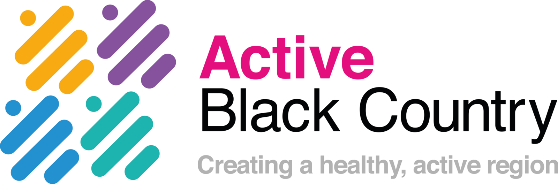 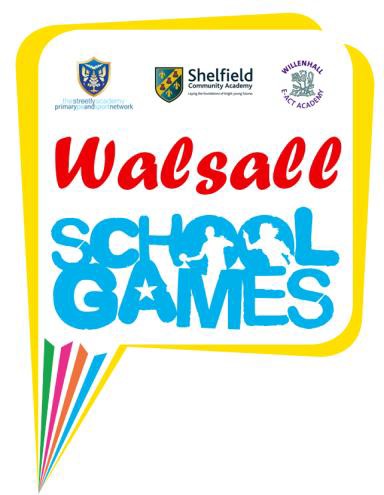 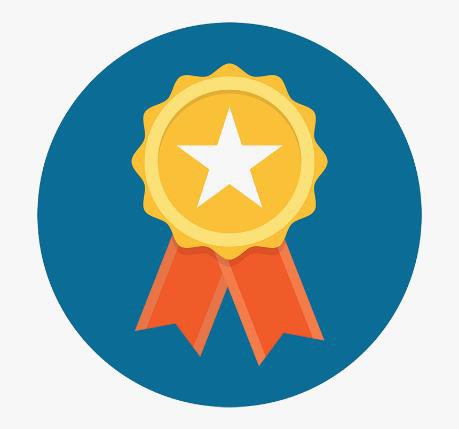 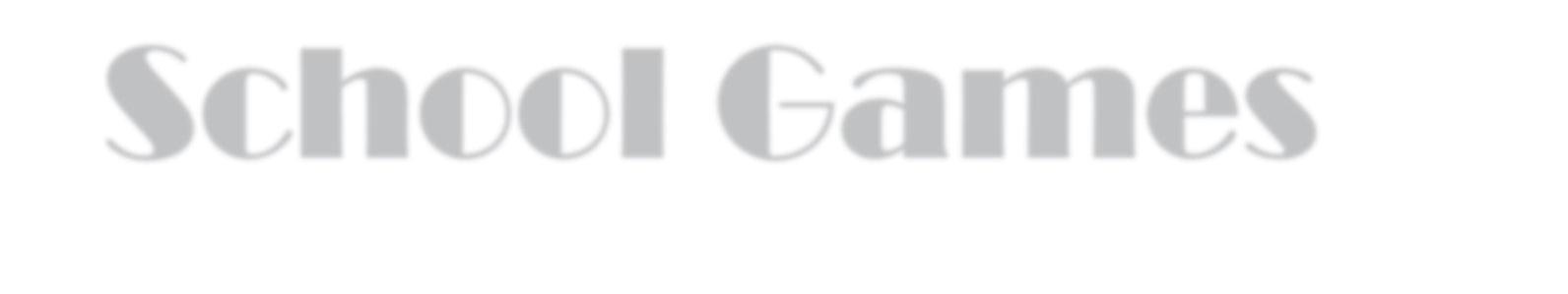 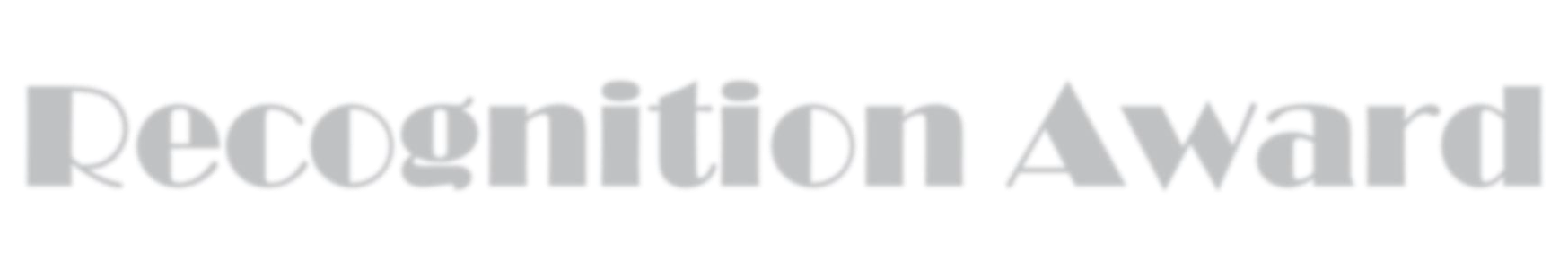 School GamesRecognition AwardSt. Mary of the Angels Catholic Primary SchoolThank you for all your hard work during a challenging year, your school has demonstrated its commitment to providing physical opportunities throughout the School Games Programme 2020/21